Modeliranje - Modeliranje jednostavnih zadanih oblikaDemonstrirate učeniku modeliranje jednostavnih oblika iz plastelina ili kinetičkog pijeska. Premapotrebi vodite ruke u modeliranju. Postupno umanjujete podršku, do razine na kojoj jeučenik uspješno modelirati zadane oblike. Pretvorite modeliranje u igru. Možete ispričati priču da ste  pekarovi pomoćnici i da mu pomažete napraviti kolače. Ukoliko nemate doma ni kinetički pijesak ni plastelin, slobodno improvizirate s drugim materijalima, npr. tijestom od brašna, soli i vode.Dodatni zadatak ako imate vremena i želje: kućica od plastelinahttps://www.youtube.com/watch?v=6qxCblR-qW8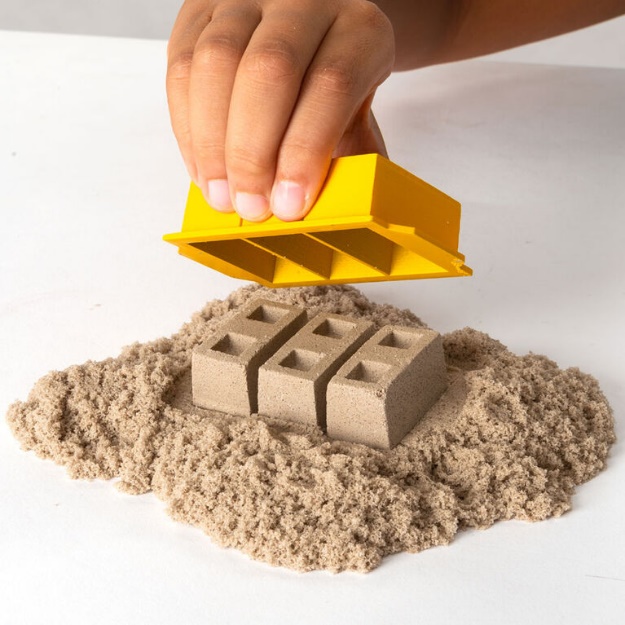 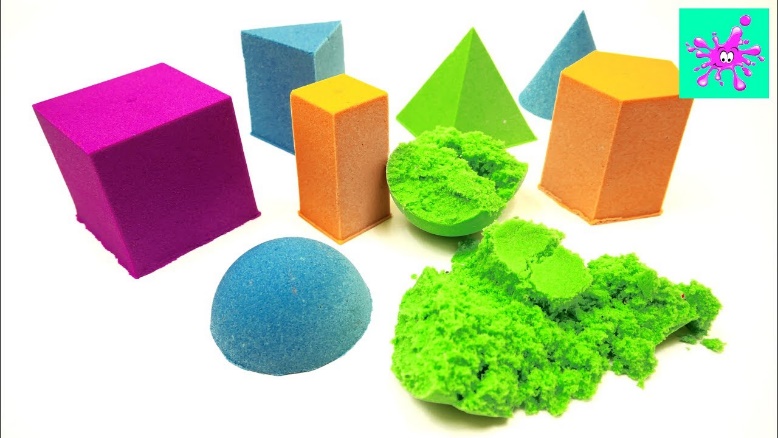 